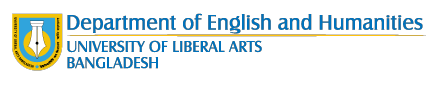 Department of English and HumanitiesENG498/ENG499Term:Supervisor Consent Form for Internship/Dissertation (select one)I would like to select               ______________________________                    as my supervisor to                                                                            Name of SupervisorComplete my Dissertation/Internship with and to fulfill the requirements of the Bachelors of Arts in EnglishContact No. _____________________       Email:  _________________________Tentative Topic: _______________________________________________________Student Name					Student Signature				DateI agree to serve as the supervisor for the petitioning student and to provide full academic support during the time it takes to complete the Dissertation/Internship.Supervisor Name					Supervisor Signature				Date